Attendance last Sunday: 87General Fund offering: $1,824.00+year-to-date = $125,050.14General Fund contributions budgeted for all of 2017: $237,687.00Nehemiah Fund pledges: $167,555.28; received to date: $156,920.28THIS WEEK  	 	Today 4:00pm – IMA worship service	Tuesday, 6:30-8:00pm – ESL classes	Wednesday, 4:30pm – Rhythm kids class		Wednesday, 6:45pm – Go Team meeting	Thursday noon – Bulletin items due  	Thursday, 6:30pm – ESL classes	Sunday, noon – Potluck lunch	Sunday, during potluck – Membership exploration class	Sunday, 4:00pm – Fellowship Hall reservedCOMING EVENTS – November	8 – Helping Hands, 5:30pm	9 – Mennonite Women Service Circle, 9:30am	9 – Elders meeting, 6:30pm	11 – Ministry Team Roundtable, 8:30-10:30am	12 – “Beautiful Things” CMI Bazaar at Kraybill home, 3:00-5:00pm	13 – MVS Support committee, 6:00pm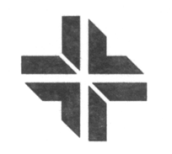 Pastor Nelson Kraybill (574) 370-0329 nelsonkraybill@gmail.comPastor Carolyn Hunt (574) 350-6285 carolyn.gardner.hunt@gmail.comPastor Frances Ringenberg (574) 621-2676 mfrancesvr@gmail.com Elders: Dorothy Wiebe-Johnson, Lois Longenecker, Brent Eash,              Anna Ruth HershbergerFor pastoral care you are welcome to contact a pastor or elder directly, or call the church office to make an appointment. 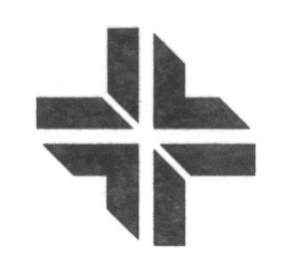 GATHERING TO WORSHIPWelcome Sing the Journey 27 – “God of the Bible”Call to Worship SINGINGHymnal 102 – “To God be the glory” Sing the Journey 59 – “Come and fill out hearts”  CONFESSION OF SIN AND WORDS OF ASSURANCEGracious God, we confess that with us there is an abundance of sin, but in you there is abundance of pardon. We are spiritually poor, but you are rich in mercy through Jesus Christ. Strengthen our faith and trust in you. We are empty vessels that need to be filled.Fill us. We are weak in faith. Strengthen us. We are cold in love. Warm us.Through your Holy Spirit,grant us the joy of our salvation. Amen.SHARING THE PEACE OF CHRISTHEARING THE WORDChildren’s time: Zachariah HuntScripture reading: Romans 3:21-26Sermon: Frances Ringenberg			“Standing in the Story”RESPONDINGHymnal 407 – “We are people of God’s peace”Sharing joys and concerns: Anna Ruth HershbergerOffering – Sing the Journey 53 – “O God in heaven”Pastoral prayer: Nelson KraybillSENDINGSing the Story 57 – “Go, my friends, in grace”Benediction: Nelson KraybillA prayer team is available to pray with you at the front of the sanctuary following the service. You are welcome to request anointing.THIS MORNING:Worship leader: Ben OllenburgerPre-service music: Music team/instrumentsSong leader: Kyle WeirichPrayer team: Nelson Kraybill, Anna Ruth HershbergerSpanish translator: TBAVisuals: Worship TeamUsher: Marie TroyerGreeters: Al & Lois LongeneckerHall monitor: Stan RobinsonChurch nursery:  Sidney HawkinsFellowship-15: Nestor, Felipe, KimberlyBuilding lock-up: Al LongeneckerAV technician: Milo WieseSECOND HOUR:Children:   Kindergarten–Grade 4 – Lower Level Grades 5-8 – Pedal Power Bike shop Adults:  	Spanish Class/Discipleship – Lower level classroom   Multi-Colored Bible discussion meets in the classroom near the elevator on the lower level at 11:10am today; all are welcome to join. Topic: Genesis 1 and how ancient biblical creation stories relate to poetry, art and modern science. Teachers: Nelson Kraybill and Eleanor Kreider.NEXT SUNDAY:  All Saints DaySermon: Nelson KraybillWorship Leader: Osée TshiwapeSong Leader: Nicky Smith SlagelPrayer team: Anna Ruth Hershberger, Lois LongeneckerVisuals: Worship teamPre-service music: Music team/instrumentsUsher: Becky MillerGreeter: Rachel DenlingerHall monitor: Jerry MillerChurch nursery: LaNasha TaylorBuilding lock-up: Ron RingenbergAV technician: Nick BouwmanANNOUNCEMENTS:Today: Prairie Street Mennonite Church will host the Interdenominational Ministers Alliance worship service at 4:00pm. Elder George Bostic of “Life in The Word” will be the speaker and several church choirs will offer selections. Please come and worship with our brothers and sisters. Next Sunday: The PSMC Membership/Baptism Exploration Group will meet during the noon potluck. Currently there are four persons exploring membership and one exploring baptism. If you are not part of this exploration group, but would like to be, you are welcome! Handmade and international gifts that support missions:  The CMI Bazaar “Beautiful Things Marketplace” will be on Sunday, November 12, 3:00-5:00pm at Ellen and Nelson Kraybill’s home. Your purchases support Tina Stoltzfus Horst as she coaches cross cultural workers, and provide essential funding for Coaching Mission International’s work around the world. Our congregation is invited to participate in the Community-Wide Thanksgiving Service, Sunday, November 19 at 4:00pm at the St. James AME Church, 122 Dr. Martin L. King Drive. The guest speaker will be Dr. Douglas Cripe, pastor of Central Christian Church. There are plans to have a community-wide choir and dates for the practices will soon be announced. A Thanksgiving offering will be taken for Church Community Services. Please put this event on your calendar!